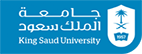 Course Name: Introduction to Organic ChemistryCourse Code: CHEM 108Summer Semester (413)Project TitleByStudent NameUniversity ID:SupervisorProf. Dr. Mohamed Hassan El-Newehy1441 H(2019-2020 G)Heading 1Organic chemistryHeading 2Organic chemistryHeading 3Organic chemistryHeading 4Organic chemistry